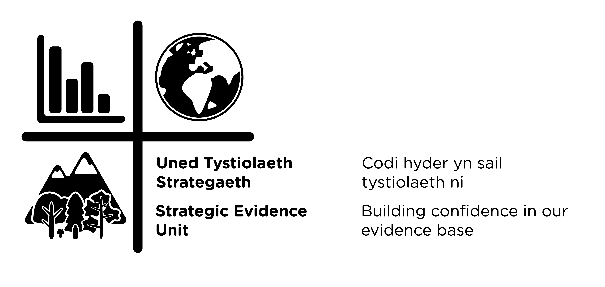 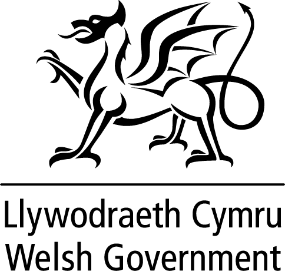 Trawsnewid Cymdeithasol a Newid YmddygiadCyfle am GymrodoriaethMae Llywodraeth Cymru yn gwahodd cynigion ar gyfer swydd Cymrodoriaeth Trawsnewid Cymdeithasol a Newid Ymddygiad, gan weithio o fewn Adran yr Amgylchedd a Materion Gwledig (ERA).   Nod y swydd hon yw cefnogi datblygiad a dealltwriaeth o wyddoniaeth gymdeithasol a gwyddor ymddygiad wrth feddwl am systemau ar draws yr adran.Bydd y swydd hon o fewn tîm tystiolaeth amlddisgyblaethol sy'n cefnogi rhaglen ehangach i gyfrannu at gyflawni penderfyniadau cadarn sy'n seiliedig ar dystiolaeth o fewn polisïau amgylchedd ac amaethyddiaeth Cymru.  Mae'r tîm yn gweithio drwy gydweithio ym maes ymchwil gyda phartneriaid polisi, busnes a rheoli tir i gyflawni'r canlyniadau polisi a ddymunir.Gwahoddir ceisiadau am gynigion gan Ymchwilwyr Ôl-ddoethuriaeth i Uwch Ymchwilwyr ac mae'r swydd yn agored i ymgeiswyr greu eu cynnig eu hunain ar gyfer sut y gallai lleoliad weithredu.  Gall Llywodraeth Cymru gefnogi hyn fel swydd ran-amser neu llawn amser.Disgwylir i ganlyniadau gweithgareddau a gynhelir yn ystod y Gymrodoriaeth arwain at ddealltwriaeth newydd a gwell o synthesis ymchwil o wyddoniaeth gymdeithasol ac ymddygiad a'r defnydd o ganlyniadau ymchwil wrth lunio polisïau a chymwysiadau, a dulliau newydd ac arloesol ar gyfer prosesau penderfynu cyfranogol a chynhwysol.Rhaid i bob ymgeisydd gael ei gyflogi gan sefydliad cynnal cymwys drwy gydol y Gymrodoriaeth i dderbyn cyllid.  Mae sefydliadau cynnal cymwys yn cynnwys Sefydliadau Addysg Uwch y DU, Sefydliadau Ymchwil Annibynnol cymwys neu Sefydliadau Ymchwil y Sector Cyhoeddus (PSREs).MANYLION Y SEFYDLIAD SY’N CYNNAL AC AMLINELLIAD O'R SWYDD:MANYLION Y SEFYDLIAD SY’N CYNNAL AC AMLINELLIAD O'R SWYDD:Enw'r sefydliad              Llywodraeth Cymru - Adran yr Amgylchedd a Materion GwledigDisgrifiad o'r swydd      Cymrodoriaeth Trawsnewid Cymdeithasol a Newid Ymddygiad – gan ganolbwyntio ar newid cymdeithasol cynaliadwy a deal ymatebion ymddygiadol i newid.Pr Dyddiad dechrau arfaethedig                     Awst/Medi 2021Hyd y lleoliad                 12-18 misAriannuBydd Llywodraeth Cymru yn darparu cyllid sy'n cyfateb i gyflogaeth ymgeiswyr gyda’u sefydliad academaidd, i uchafswm o £80,000.Amserlen weithio         Mae'r sefydliad cynnal yn hyblyg o ran yr agwedd hon a gellir ei negodi er mwyn sicrhau yr hyn sydd orau i'r sefydliad a'r ymchwilydd.Crynodeb o'r Gymrodoriaeth – Diben:Crynodeb o'r Gymrodoriaeth – Diben:Mae'n gyfnod o newid aruthrol o fewn Llywodraethau yn y DU.  Mae gadael yr UE yn rhoi cyfle i Lywodraethau nodi eu llwybr eu hunain.  Fodd bynnag, mae holl Lywodraethau'r DU yn delio ag effeithiau y pandemig a’r argyfwng hinsawdd sydd ddigwydd.  Mae'r holl ffactorau hyn ac adnoddau cyfyngedig yn golygu bod angen i Lywodraethau ganolbwyntio mwy ac nad yw'r angen i gyflawni polisïau sy'n effeithiol erioed wedi bod yn bwysicach. Yn yr amgylchedd hwn o newid mawr, mae Llywodraeth Cymru yn ceisio recriwtio arbenigwr ar wyddoniaeth gymdeithasol / gwyddor ymddygiadol i gynghori ac arwain llunwyr polisi i greu dulliau gweithredu polisi penodol ac effeithiol. Mae angen newid ymddygiadol a chymdeithasol mewn amrywiaeth o gyd-destunau a rolau, o newid sefydliadol Llywodraeth Cymru, i ddewisiadau dinasyddion a defnyddwyr, i ddewisiadau proffesiynol a busnes.  Bydd dealltwriaeth o ysgogiadau cymdeithasol o newid ac ymatebion ymddygiad i'r newidiadau hynny yn gwella ac yn helpu i wneud newidiadau polisi yn fwy effeithiol. Mae gwaith datblygu polisi yn digwydd mewn cylchdro ac mae timau polisi ar draws yr adran ar wahanol bwyntiau yn y cylch hwn.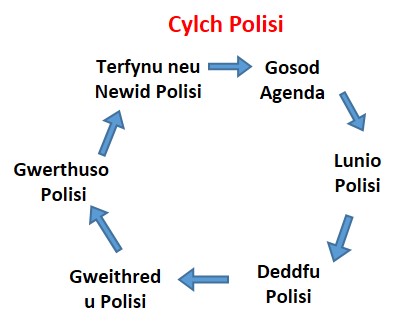 Bydd y Cymrawd yn cael cyfle i ymgysylltu â thimau polisi wrth ddatblygu, gweithredu a gwerthuso ystod eang o bolisïau. Mae angen cyngor ac arweiniad ar yr adran ar feysydd pwnc a gwmpesir gan wyddoniaeth gymdeithasol a gwyddor ymddygiadol, gall yr ymgeisydd fod yn arbenigwr yn y naill ddisgyblaeth neu'r llall, ond gellir gofyn iddo geisio gwybodaeth neu arbenigedd ar y ddisgyblaeth arall i gwmpasu ehangder gwaith yr adran.Mae'n gyfnod o newid aruthrol o fewn Llywodraethau yn y DU.  Mae gadael yr UE yn rhoi cyfle i Lywodraethau nodi eu llwybr eu hunain.  Fodd bynnag, mae holl Lywodraethau'r DU yn delio ag effeithiau y pandemig a’r argyfwng hinsawdd sydd ddigwydd.  Mae'r holl ffactorau hyn ac adnoddau cyfyngedig yn golygu bod angen i Lywodraethau ganolbwyntio mwy ac nad yw'r angen i gyflawni polisïau sy'n effeithiol erioed wedi bod yn bwysicach. Yn yr amgylchedd hwn o newid mawr, mae Llywodraeth Cymru yn ceisio recriwtio arbenigwr ar wyddoniaeth gymdeithasol / gwyddor ymddygiadol i gynghori ac arwain llunwyr polisi i greu dulliau gweithredu polisi penodol ac effeithiol. Mae angen newid ymddygiadol a chymdeithasol mewn amrywiaeth o gyd-destunau a rolau, o newid sefydliadol Llywodraeth Cymru, i ddewisiadau dinasyddion a defnyddwyr, i ddewisiadau proffesiynol a busnes.  Bydd dealltwriaeth o ysgogiadau cymdeithasol o newid ac ymatebion ymddygiad i'r newidiadau hynny yn gwella ac yn helpu i wneud newidiadau polisi yn fwy effeithiol. Mae gwaith datblygu polisi yn digwydd mewn cylchdro ac mae timau polisi ar draws yr adran ar wahanol bwyntiau yn y cylch hwn.Bydd y Cymrawd yn cael cyfle i ymgysylltu â thimau polisi wrth ddatblygu, gweithredu a gwerthuso ystod eang o bolisïau. Mae angen cyngor ac arweiniad ar yr adran ar feysydd pwnc a gwmpesir gan wyddoniaeth gymdeithasol a gwyddor ymddygiadol, gall yr ymgeisydd fod yn arbenigwr yn y naill ddisgyblaeth neu'r llall, ond gellir gofyn iddo geisio gwybodaeth neu arbenigedd ar y ddisgyblaeth arall i gwmpasu ehangder gwaith yr adran.Amlinelliad o'r swydd a'r mathau o brosiectau a gweithgareddau allai fod yn rhan o’r swydd:Amlinelliad o'r swydd a'r mathau o brosiectau a gweithgareddau allai fod yn rhan o’r swydd:Bydd y Cymrawd yn rhan annatod o'r gangen Dadansoddi Strategol yn Uned Dystiolaeth Strategol ERA.  Bydd y Cymrawd yn gweithio fel aelod o'r tîm hwn gan ddarparu mewnwelediad ymddygiadol/gwyddor gymdeithasol a thystiolaeth i brosiectau strategol trawsadrannol. Bydd y Cymrawd yn ymgysylltu'n ehangach â chydweithwyr polisi ar draws Llywodraeth Cymru drwy'r rhwydwaith gwyddor ymddygiad a thrwy weithio'n agos gyda Rheolwr Newid Datblygu Cynaliadwy Llywodraeth Cymru: • Hyrwyddo cyfnewid gwybodaeth rhwng y gymuned academaidd gwyddor gymdeithasol/ymddygiadol ac ERA;• Darparu mewnbwn gwyddoniaeth gymdeithasol/ymddygiadol i ERA i ddatblygu tystiolaeth i lywio polisi;• Datblygu model arfer gorau i ymgorffori gwyddoniaeth gymdeithasol yn y cylch datblygu a gwerthuso polisi;• Darparu cyd-destun ehangach i'r ymchwilydd a'r gymuned ymchwil ar gyfer eu hymchwil.Wrth ddarparu mewnbwn gwyddoniaeth gymdeithasol a/neu ymddygiadol i ddatblygu polisi, byddai'r Cymrawd yn: 1. Gweithredu fel cynghorydd gwyddonol arbenigol ar wyddoniaeth gymdeithasol/gwyddor ymddygiadol i dimau Polisi, gan eu cynghori a'u cynorthwyo i ystyried sut i ddefnyddio mewnwelediad ymddygiadol neu wyddoniaeth gymdeithasol i wella perfformiad polisïau ac ymyriadau.2. Cynnal adolygiad o allu a defnydd tystiolaeth gwyddoniaeth gymdeithasol ac ymddygiadol ar draws yr adran.  Nodi bylchau tystiolaeth a chyfleoedd i gydweithio'n well ar draws yr adran wrth ddefnyddio a chomisiynu mewnwelediad gwyddoniaeth ymddygiadol.3. Gweithio gyda'r Rhaglen Newid Ymddygiad fewnol i gydgysylltu cymunedau ymarfer a chefnogi rhwydweithiau newid ymddygiad i helpu i feithrin gallu gwyddoniaeth gymdeithasol / gwyddor ymddygiadol o fewn Llywodraeth Cymru.4. Darparu dadansoddiad ysgrifenedig a thystiolaeth ymchwil ar wyddoniaeth gymdeithasol a gwyddor ymddygiadol i gefnogi datblygiad Polisi.5. Mae'r mathau o brosiectau y mae timau polisi yn yr adran yn ymwneud â hwy ar hyn o bryd yn cynnwys: • Grŵp Effeithlonrwydd Dŵr - ar wella ymddygiad effeithlonrwydd dŵr.• Tasglu Bioamrywiaeth - wrth brif ffrydio bioamrywiaeth wrth feddwl am bolisïau ac ymwybyddiaeth y cyhoedd.• Tîm Polisi Cynllun Ffermydd Cynaliadwy - wrth ddefnyddio gwyddoniaeth ymddygiadol i wella'r defnydd o'r cynllun a'i gyflawni.• Tîm Bwyd a Chontractwyr Dealltwriaeth Bwyd - datblygu tystiolaeth i gefnogi dealltwriaeth i ymddygiad a thueddiadau defnyddwyr a throi hyn yn syniadau polisi.• Tîm Economi Gylchol - ar ymgorffori ymddygiadau economi gylchol.• Cynnwys gwyddor ymddygiad mewn modelu newid defnydd tir. Bydd y Cymrawd yn rhan annatod o'r gangen Dadansoddi Strategol yn Uned Dystiolaeth Strategol ERA.  Bydd y Cymrawd yn gweithio fel aelod o'r tîm hwn gan ddarparu mewnwelediad ymddygiadol/gwyddor gymdeithasol a thystiolaeth i brosiectau strategol trawsadrannol. Bydd y Cymrawd yn ymgysylltu'n ehangach â chydweithwyr polisi ar draws Llywodraeth Cymru drwy'r rhwydwaith gwyddor ymddygiad a thrwy weithio'n agos gyda Rheolwr Newid Datblygu Cynaliadwy Llywodraeth Cymru: • Hyrwyddo cyfnewid gwybodaeth rhwng y gymuned academaidd gwyddor gymdeithasol/ymddygiadol ac ERA;• Darparu mewnbwn gwyddoniaeth gymdeithasol/ymddygiadol i ERA i ddatblygu tystiolaeth i lywio polisi;• Datblygu model arfer gorau i ymgorffori gwyddoniaeth gymdeithasol yn y cylch datblygu a gwerthuso polisi;• Darparu cyd-destun ehangach i'r ymchwilydd a'r gymuned ymchwil ar gyfer eu hymchwil.Wrth ddarparu mewnbwn gwyddoniaeth gymdeithasol a/neu ymddygiadol i ddatblygu polisi, byddai'r Cymrawd yn: 1. Gweithredu fel cynghorydd gwyddonol arbenigol ar wyddoniaeth gymdeithasol/gwyddor ymddygiadol i dimau Polisi, gan eu cynghori a'u cynorthwyo i ystyried sut i ddefnyddio mewnwelediad ymddygiadol neu wyddoniaeth gymdeithasol i wella perfformiad polisïau ac ymyriadau.2. Cynnal adolygiad o allu a defnydd tystiolaeth gwyddoniaeth gymdeithasol ac ymddygiadol ar draws yr adran.  Nodi bylchau tystiolaeth a chyfleoedd i gydweithio'n well ar draws yr adran wrth ddefnyddio a chomisiynu mewnwelediad gwyddoniaeth ymddygiadol.3. Gweithio gyda'r Rhaglen Newid Ymddygiad fewnol i gydgysylltu cymunedau ymarfer a chefnogi rhwydweithiau newid ymddygiad i helpu i feithrin gallu gwyddoniaeth gymdeithasol / gwyddor ymddygiadol o fewn Llywodraeth Cymru.4. Darparu dadansoddiad ysgrifenedig a thystiolaeth ymchwil ar wyddoniaeth gymdeithasol a gwyddor ymddygiadol i gefnogi datblygiad Polisi.5. Mae'r mathau o brosiectau y mae timau polisi yn yr adran yn ymwneud â hwy ar hyn o bryd yn cynnwys: • Grŵp Effeithlonrwydd Dŵr - ar wella ymddygiad effeithlonrwydd dŵr.• Tasglu Bioamrywiaeth - wrth brif ffrydio bioamrywiaeth wrth feddwl am bolisïau ac ymwybyddiaeth y cyhoedd.• Tîm Polisi Cynllun Ffermydd Cynaliadwy - wrth ddefnyddio gwyddoniaeth ymddygiadol i wella'r defnydd o'r cynllun a'i gyflawni.• Tîm Bwyd a Chontractwyr Dealltwriaeth Bwyd - datblygu tystiolaeth i gefnogi dealltwriaeth i ymddygiad a thueddiadau defnyddwyr a throi hyn yn syniadau polisi.• Tîm Economi Gylchol - ar ymgorffori ymddygiadau economi gylchol.• Cynnwys gwyddor ymddygiad mewn modelu newid defnydd tir. Buddion disgwyliedig i ymgeisydd llwyddiannus:Buddion disgwyliedig i ymgeisydd llwyddiannus:Mae hwn yn gyfle unigryw i weithio o fewn y Llywodraeth i ddylanwadu ar y defnydd o wyddoniaeth gymdeithasol a gwyddor ymddygiadol a'i siapio wrth lunio polisïau.  Mae'n cynnig cyfle i ddangos effaith gwyddorau cymdeithasol ac ymddygiadol drwy eu cymhwyso'n uniongyrchol i bolisi a sut y gall wella canlyniadau. Mae'r sefyllfa hefyd yn cynnig cyfle i ddatblygu rhaglen integredig o waith newid ymddygiad mewn cyd-destun lle mae seilwaith eisoes ar waith ac awydd am gydweithio gan arweinwyr polisi ar draws ystod o feysydd polisi (newid yn yr hinsawdd, bioamrywiaeth, ansawdd aer, trafnidiaeth, iechyd y cyhoedd ac ati) i gefnogi blaenoriaethau allweddol y Llywodraeth. Bydd cwmpas y gwaith yn arwain at brofiad o:- Mewnbwn i ddatblygiad polisïau newydd gan ganolbwyntio ar adferiad gwyrdd;- Mewnbynnu rhaglen waith ar fecanweithiau ymddygiadol i gyfrannu tuag at sero net;- Dealltwriaeth o'r broses llunio polisi a rôl y dystiolaeth ynddynt;- Arbenigedd ar gynhyrchu a throi gwyddoniaeth ymddygiadol i lunwyr polisi;- Dylanwad uniongyrchol ar gynhyrchu polisïau, safonau a rheoliadau newydd yng Nghymru; - Profiad o weithio gyda'r rhai sy'n gwneud penderfyniadau polisi a Gweinidogion;- Cyfleoedd ar gyfer hyfforddiant a datblygiad mewnol;- Gweithio gyda grŵp amrywiol o randdeiliaid o'r llywodraeth, rheoleiddwyr, diwydiant a'r trydydd sector.Mae hwn yn gyfle unigryw i weithio o fewn y Llywodraeth i ddylanwadu ar y defnydd o wyddoniaeth gymdeithasol a gwyddor ymddygiadol a'i siapio wrth lunio polisïau.  Mae'n cynnig cyfle i ddangos effaith gwyddorau cymdeithasol ac ymddygiadol drwy eu cymhwyso'n uniongyrchol i bolisi a sut y gall wella canlyniadau. Mae'r sefyllfa hefyd yn cynnig cyfle i ddatblygu rhaglen integredig o waith newid ymddygiad mewn cyd-destun lle mae seilwaith eisoes ar waith ac awydd am gydweithio gan arweinwyr polisi ar draws ystod o feysydd polisi (newid yn yr hinsawdd, bioamrywiaeth, ansawdd aer, trafnidiaeth, iechyd y cyhoedd ac ati) i gefnogi blaenoriaethau allweddol y Llywodraeth. Bydd cwmpas y gwaith yn arwain at brofiad o:- Mewnbwn i ddatblygiad polisïau newydd gan ganolbwyntio ar adferiad gwyrdd;- Mewnbynnu rhaglen waith ar fecanweithiau ymddygiadol i gyfrannu tuag at sero net;- Dealltwriaeth o'r broses llunio polisi a rôl y dystiolaeth ynddynt;- Arbenigedd ar gynhyrchu a throi gwyddoniaeth ymddygiadol i lunwyr polisi;- Dylanwad uniongyrchol ar gynhyrchu polisïau, safonau a rheoliadau newydd yng Nghymru; - Profiad o weithio gyda'r rhai sy'n gwneud penderfyniadau polisi a Gweinidogion;- Cyfleoedd ar gyfer hyfforddiant a datblygiad mewnol;- Gweithio gyda grŵp amrywiol o randdeiliaid o'r llywodraeth, rheoleiddwyr, diwydiant a'r trydydd sector.Ymgysylltu â Rhanddeiliaid Allanol:Ymgysylltu â Rhanddeiliaid Allanol:Fel rhan o'r Gymrodoriaeth byddai disgwyl i chi ymgysylltu â Llywodraeth y DU, yn enwedig BEIS (Yr Adran Busnes, Ynni a Strategaeth Ddiwydiannol) a DEFRA (Adran yr Amgylchedd, Bwyd a Materion Gwledig) ac adrannau y Weinyddiaeth Ddatganoledig yn ogystal â chydweithwyr mewn cyrff cyhoeddus a rheoleiddiol fel CNC (Cyfoeth Naturiol Cymru). Byddai disgwyl cysylltu â'r byd academaidd drwy eich rhwydweithiau eich hun a Platfform yr Amgylchedd Cymru hefyd. Rydym yn rhagweld y bydd cam cyntaf y gwaith hwn yn arwain at nifer o feysydd ffocws manylach (gall rhai ohonynt gael eu datblygu gan yr un Cymrawd). Byddai'r rhain yn gofyn am ymgysylltu mwy uniongyrchol â sefydliadau sy'n allweddol wrth gyflawni.Fel rhan o'r Gymrodoriaeth byddai disgwyl i chi ymgysylltu â Llywodraeth y DU, yn enwedig BEIS (Yr Adran Busnes, Ynni a Strategaeth Ddiwydiannol) a DEFRA (Adran yr Amgylchedd, Bwyd a Materion Gwledig) ac adrannau y Weinyddiaeth Ddatganoledig yn ogystal â chydweithwyr mewn cyrff cyhoeddus a rheoleiddiol fel CNC (Cyfoeth Naturiol Cymru). Byddai disgwyl cysylltu â'r byd academaidd drwy eich rhwydweithiau eich hun a Platfform yr Amgylchedd Cymru hefyd. Rydym yn rhagweld y bydd cam cyntaf y gwaith hwn yn arwain at nifer o feysydd ffocws manylach (gall rhai ohonynt gael eu datblygu gan yr un Cymrawd). Byddai'r rhain yn gofyn am ymgysylltu mwy uniongyrchol â sefydliadau sy'n allweddol wrth gyflawni.Cymorth Llywodraeth Cymru:Cymorth Llywodraeth Cymru:O ystyried y sefyllfa bresennol o ran Canllawiau Covid-19 Llywodraeth Cymru, bydd yn ofynnol cyflawni'r rôl hon o bell.  Fel a phryd y mae gofynion iechyd a diogelwch priodol yn caniatáu, efallai y bydd angen mynychu cyfarfodydd ym mhrif swyddfa Llywodraeth Cymru ym Mharc Cathays, Caerdydd, a/neu swyddfeydd rhanbarthol ledled Cymru (yn rhannol yn dibynnu ar leoliad yr ymgeisydd llwyddiannus). Bydd mynediad at gynghorwyr, dadansoddwyr a chydweithwyr polisi perthnasol Llywodraeth Cymru ar gael i gefnogi'r swydd hon, yn ogystal â mynediad i rwydweithiau gwyddoniaeth ymddygiadol ar draws Llywodraeth y DU.Allbynnau y Gymrodoriaeth:Yn ystod 2 fis cyntaf y swydd, bydd disgwyl i'r ymgeisydd ddatblygu cynllun gwaith ac allbynnau y cytunwyd arnynt ar gyfer cyfnod y contract.  Disgwylir y bydd rhywfaint o hyblygrwydd yn y rhaglen i ddarparu ar gyfer newid mewn blaenoriaeth.Bydd yr ymgeisydd llwyddiannus yn adrodd ac yn trafod cynnydd i'r grŵp llywio yn fisol.  Mae angen i’r swydd gynnal adolygiad o anghenion tystiolaeth yr adran ym meysydd gwyddoniaeth gymdeithasol ac ymddygiadol, gan gynnwys nodi bylchau o ran capasiti a gallu. Disgwylir i'r swydd hon gyflwyno un neu fwy o gyhoeddiadau ymchwil fel awdur cyntaf i gylchgronau a adolygwyd gan gymheiriaid o ganlyniad i'r synthesis ymchwil a wnaed drwy eu cymrodoriaeth. Gallai'r ymgeisydd llwyddiannus fynd i'r afael â nifer o heriau, er enghraifft:1. Gwella dealltwriaeth o sut mae unigolion, y cyhoedd neu sefydliadau yn ymateb i ymyriadau polisi;2. Adolygu fframweithiau neu fethodolegau i ymgorffori gwyddoniaeth gymdeithasol ac ymddygiadol wrth gynllunio a gwerthuso polisïau;3. Datblygu opsiynau neu fodelau ar gyfer gwella effaith ymyriadau polisi o fewn Llywodraeth Cymru;4. Trosi anghenion polisi yn gwestiynau ymchwil; 5. Dehongli a chyfathrebu gwyddoniaeth i berson lleyg.Dylai gweithgareddau synthesis ymchwil adolygu canlyniadau ymchwil a mewnwelediadau o wahanol ddisgyblaethau o'r tu mewn a thu hwnt i wyddoniaeth gymdeithasol / gwyddor ymddygiadol a myfyrio ar argymhellion polisi neu ymyrraeth a/neu ddatblygiadau academaidd yn ein dealltwriaeth o brosesau gwneud penderfyniadau ar gyfer canlyniadau amlswyddogaethol. SUT I WNEUD CAISDylai ymgeiswyr gyflwyno'r pedair dogfen ganlynol i Flwch Post Tystiolaeth Amgylcheddol Llywodraeth Cymru environmentalevidence@gov.walesLlythyr eglurhaol (uchafswm un ochr i A4) yn amlinellu pam eich bod yn gwneud cais am y swydd a'r hyn y byddwch yn ei ddwyn i'r rôl.Cynnig prosiect (uchafswm dwy ochr yr A4) yn amlinellu sut yr ydych yn rhagweld y gymrodoriaeth, y cyfleoedd a'r meysydd ymchwil y byddech yn ceisio eu datblygu.Curriculum Vitae (uchafswm dwy ochr A4).Llythyr gan eich sefydliad academaidd.  Mae angen i hyn nodi sut y bydd yn cefnogi eich rhyddhau o ddyletswyddau addysgu a gweinyddol, yn ôl yr angen, ac yn derbyn amodau'r cynllun yn ffurfiol.Dyddiad cau:Y dyddiad cau ar gyfer cyflwyno'r dogfennau uchod yw 14:00 29 Mehefin 2021. Dyddiad cau cwestiynau 14:00 14 Mehefin 2021.Meini prawf:• Ymwybyddiaeth o dirwedd polisi Cymru a datganoli• Hanes o ymgymryd â phrosiectau ymchwil ymddygiadol neu wyddoniaeth gymdeithasol• Y gallu i ysgrifennu adroddiadau cryno• Y gallu i gyflwyno canfyddiadau ymchwil yn gryno• Y gallu i gyfathrebu yn Gymraeg yn fantais ond nid yn hanfodol.Gall ymgeiswyr fod ar unrhyw gyfnod yn eu gyrfa ond disgwylir iddynt gael PhD erbyn dyddiad dechrau'r Gymrodoriaeth, neu allu dangos profiad proffesiynol cyfatebol mewn sefydliad rhanddeiliaid.  Mae ymgeiswyr sydd â swydd academaidd barhaol (neu gyfwerth mewn sefydliadau ar wahân i brifysgolion) hefyd yn gymwys. Rhaid i'r ymgeisydd I’r Gymrodoriaeth fod yn Brif Ymchwilydd a dim ond un cynnig i'r alwad hon y gall ei gyflwyno.  Nid yw Cyd-ymchwiliwyr neu ymchwilwyr eraill a enwir yn gymwys.Ymrwymiad Llywodraeth CymruCydraddoldeb:Ein polisi yw hyrwyddo ac integreiddio cyfle cyfartal ym mhob agwedd ar ein busnes gan gynnwys penodiadau.  Rydym yn croesawu ceisiadau gan unigolion waeth beth fo'u hoedran, statws priodasol (gan gynnwys priodas gyfartal/o'r un rhyw) a phartneriaeth sifil, cyfeiriadedd rhywiol, rhyw, hunaniaeth o ran rhywedd, anabledd, hil, crefydd neu gred neu feichiogrwydd/mamolaeth.Os oes gennych nam neu gyflwr iechyd, neu os ydych yn defnyddio Iaith Arwyddion Prydain a bod angen i chi drafod addasiadau rhesymol, neu os hoffech drafod sut y byddwn yn eich cefnogi os ydych am fod yn llwyddiannus, cysylltwch â'r Pennaeth Dadansoddi Strategol, Ann Humble drwy e-bost: ann.humble@gov.wales  cyn gynted â phosibl i drafod eich gofynion ac unrhyw gwestiynau sydd gennych.  Dyddiad cau cwestiynau 14:00 14 Mehefin 2021.Yr Iaith Gymraeg:Mae Llywodraeth Cymru yn sefydliad dwyieithog ac ystyrir sgiliau iaith Gymraeg yn gaffaeliad i'r sefydliad.  Rydym yn annog ac yn cefnogi'r defnydd o sgiliau Cymraeg unigolion.Rheoliadau Diogelu Data Cyffredinol (GDPR):Mae'r hysbysiad preifatrwydd hwn yn dweud wrthych beth i'w ddisgwyl pan fyddwch mewn contract gyda Llywodraeth Cymru ac yn rhoi eich gwybodaeth bersonol i ni: https://llyw.cymru/hysbysiad-preifatrwydd-llywodraeth-cymru.  Dim ond er mwyn datblygu eich cais y defnyddir yr holl wybodaeth a roddwch yn ystod y broses ddethol hon, neu i fodloni gofynion cyfreithiol neu reoleiddiol os oes angen.Y BROSES ASESUBydd y broses asesu ar gyfer ceisiadau i'r alwad hon yn cael ei hystyried gan ddefnyddio proses asesu dau gam. Bydd pob cais a dderbynnir yn cael ei asesu gan arbenigwyr annibynnol mewn panel sifftio.  Bydd panel arbenigol o ymchwilwyr a defnyddwyr y Llywodraeth yn adolygu ceisiadau a gyflwynir ac yn gwneud argymhellion ar y rhai sy'n addas i symud ymlaen i gam dau. Hysbysir ymgeiswyr a fydd eu cais yn symud ymlaen i'r ail gam ai peidio. Ar gyfer ceisiadau a gyflwynir i'r ail gam, gwahoddir yr ymgeiswyr i banel cyfweld, lle byddant yn cael cyfle i gyflwyno eu cynnig am y gymrodoriaeth a thrafod ac ateb cwestiynau gan y panel.   Bydd hyn yn cael ei wneud drwy blatfform Microsoft Teams i'n galluogi i gadw at y Canllawiau Covid-19 diweddaraf.  Rhagwelir y bydd y cyfweliadau rhithwir hyn yn cael eu cynnal yr wythnos sy'n dechrau ar 12 & 19 Gorffennaf 2021.Mae'r meini prawf asesu i'w defnyddio i'w gweld isod: • Rhagoriaeth Cynnig – ansawdd a newydd-deb y synthesis ymchwil arfaethedig, trosi ymchwil neu weithgareddau ymgysylltu â'r gymuned • Addasrwydd yr Ymgeisydd – profiad a photensial perthnasol yr ymgeisydd, budd posibl cymrodoriaeth ar gyfer datblygu gyrfa/pontio • Addas i'r Cynllun Rhoddir adborth i ymgeiswyr llwyddiannus ac aflwyddiannus yn dilyn y cam asesu ble y penderfynir ar eu cais. Bydd Llywodraeth Cymru yn defnyddio argymhellion y panel cyfweld ynghyd â'r gofynion galwadau cyffredinol a'r gyllideb sydd ar gael wrth wneud y penderfyniadau ariannu terfynol.Mae Llywodraeth Cymru yn cadw'r hawl i ddefnyddio'r argymhellion i greu portffolio cytbwys ar gyfer y Gymrodoriaeth hon.Bydd yn ofynnol i gynnal Gwiriadau Fetio Llywodraeth Cymru gyda'r ymgeisydd llwyddiannus cyn gwneud unrhyw benodiad.I GAEL RHAGOR O WYBODAETH A DARLLEN CEFNDIROL:Cysylltwch â'r Pennaeth Dadansoddi Strategol Ann Humble drwy e-bost: ann.humble@gov.wales    Dyddiad cau cwestiynau 14:00 14 Mehefin 2021.Dogfennau defnyddiol i'w hystyried (nid yn hollgynhwysol):https://llyw.cymru/datganiad-ysgrifenedig-brexit-tir-crynodeb-or-ymatebion-hymateb-nihttps://llyw.cymru/bil-amaethyddiaeth-cymruhttps://llyw.cymru/cynllun-cyflawni-carbon-isel https://llyw.cymru/cynllun-gweithredu-adfer-natur https://llyw.cymru/grwp-tystiolaeth-senarios-grwp-bord-gron-cymru-brexit https://llyw.cymru/strategaeth-economi-gylchol https://www.chathamhouse.org/2021/02/food-system-impacts-biodiversity-loss/02-how-todays-food-system-drives-biodiversity-loss  